ACADEMIA PROGRESIVA DE MANILA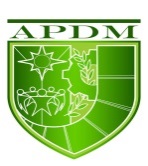 preparing your child for life.62 San Rafael St. Brgy. Plainview, Mandaluyong City, PhilippinesTel.No. (02) 531-1551	Telefax: (02) 655-7275Email: academiaprogresiva@gmail.comREFERRAL FORMDear Mr. / Ms. ______________________________,___________________________________(Name of child) has applied for admission to the Academia Progresiva de Manila, an educational institution duly accredited by the Department of Education. The applicant named above has chosen you as an academic evaluator. We shall be pleased if you could accomplish the questionnaire below to help us better assess the capability of the applicant. We thank you and highly appreciate your honest remarks.REFERRAL QUESTION1) How long have you known the     applicant, and as what?2) How did you come to know the    applicant?3) Please comment on the applicant’s    overall behavior.4) Please assess (by checking) the applicant in the following competencies:4) Please assess (by checking) the applicant in the following competencies:4) Please assess (by checking) the applicant in the following competencies:4) Please assess (by checking) the applicant in the following competencies:4) Please assess (by checking) the applicant in the following competencies:4) Please assess (by checking) the applicant in the following competencies:Competencies:Outstanding(5)Very Good(4)Good(3)Fair(2)Poor(1)a. Critical Thinkingb. Classroom / Work Performancec. Communication Skillsd. Written Language Competencye. Oral Language Competencyf. Reading Comprehensiong. Arithmetic Skillsh. Adaptive / Daily Living Skillsj. Gross Motor Skillsk. Fine Motor Skillsi. Following InstructionsOVERALL PERFORMANCEFURTHER COMMENTSFURTHER COMMENTSFURTHER COMMENTSFURTHER COMMENTSFURTHER COMMENTSFURTHER COMMENTSEvaluator Printed NameTel. No./Fax/Mobile No. (for verification purposes)PositionE-mail addressName of Institution / SchoolDateAddressSignature